Zachęcam do zapoznania się ulotką. Zapewne 
w czasie epidemii  informację jak radzić sobie ze stresem przydadzą się nam wszystkim  ( Praca autorstwa pedagog szkolnego „Dudka Dudka ”)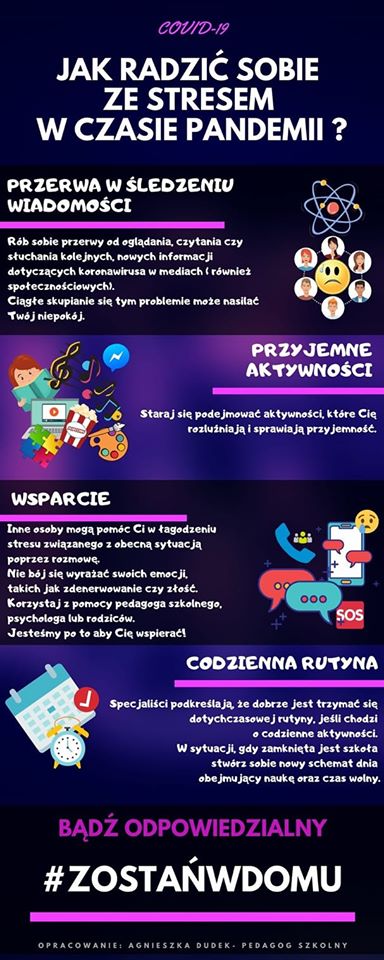 